  Випуск   № 2(138 )  жовтень 2020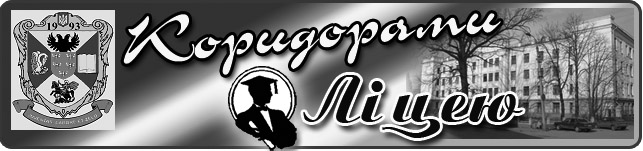 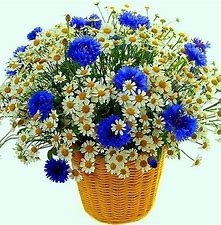 Шановні учителі, щиро вітаємо Вас зі Всесвітнім днем вчителя! Бажаємо бадьорості та сил, поваги та гідних досягнень. Нехай кожен день починається з веселих посмішок, теплих привітань, добрих слів. Хай буде прекрасним, щасливим це свято, бажаєм міцного здоров’я багато, Вам вдячні за людяність, працю, знання, сердечне тепло та всього пізнання. Бажаємо щастя, багатства, достатку, хай буде в житті Вашім все у порядку! 14 ЖОВТНЯ ДЕНЬ ЗАХИСНИКА ВІТЧИЗНИ 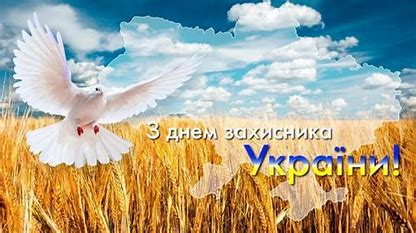  День захисника Вітчизни можна назвати одним з найважливіших свят для нашої країни. Покрови Пресвятої Богородиці урочисто й піднесено святкують православні та греко-католики. Омофор Богородиці вважається сильним оберегом та захисником від ворогів. Ще у Київській Русі, а згодом і козацтво України вважало пресвяту Богородицю небесною заступницею і особливою покровителькою, цілковито віддаючись під її покров. На честь Богородиці будували і освячували храми.Волелюбні козаки, які зі зброєю в руках боронили свою Вітчизну та віру, завжди молитовно звертались до Богородиці: «Покрий нас чесним своїм Покровом та захисти нас від усякого зла!». Просили вони й за свої родини й оселі, адже ті у часи битв залишались майже без нагляду та належної охорони.Свято Покрови урочисто святкували на Січі. Для козаків священною була Покровська церква. Від її порогу вони вирушали на захист рідної землі, сюди з подякою поверталися з походів, і куди б не заносила їх доля, з ними завжди була ікона Богородиці. В Гетьманщині вибори старшин та отаманів зазвичай призначали теж на Покрову – 14 жовтня.Таке шанобливе ставлення українського козацтва до Богородиці та її вшанування почало асоціюватися у свідомості народу з українськими військовими традиціями і поняттями: військова честь, звитяга, мужність, побратимство, захист кордонів і рідної землі.Саме тому 14 жовтня «Враховуючи історичне значення і заслуги Українського козацтва у ствердженні української державності та суттєвий внесок у сучасний процес державотворення» Указом Президента України №966/99 від 7 серпня 1999 року було встановлене свято – День Українського козацтва, який відзначається щорічно в день Покрови Пресвятої Богородиці.Український інститут національної пам'яті підтримав ініціативу президента відзначати День захисника України на Покрову, обґрунтовуючи це традицією шанування українського війська саме в цей день.ДЕНЬ УСМІШКИУ першу п’ятницю жовтня відзначається Всесвітній день усмішки. Цьогоріч свято припадає на 2 жовтня. Виникненню свята посприяв художник Харві Белл, який жив у середині ХХ століття в Америці. Нічим примітним його творчість не вирізнялася серед колег. Але одного разу до нього звернулися представники страхової компанії з проханням придумати яскравий символ – візитну картку компанії. Харві запропонував замовникам усміхнене жовте обличчя – те, що сьогодні користувачі Інтернету називають «смайликом». Сталося це в 1963 році. Замовники прийняли роботу, заплативши за неї $50, виготовили значки із символом і роздали всьому персоналу компанії. Успіх «візитівки» перевершив усі очікування. Клієнти компанії були в захваті від нововведення. Через кілька місяців було випущено більше десяти тисяч значків. А невдовзі жовте усміхнене обличчя з’явилося на футболках, бейсболах, конвертах, листівках, сірникових коробках, а поштове відомство випустило марку з цим символом, який став інтернаціональним. Всесвітній день усмішки вперше відзначався в 1999 році й був присвячений гарному настрою. Будеш усміхатися – і люди навколо тебе також усміхнуться. 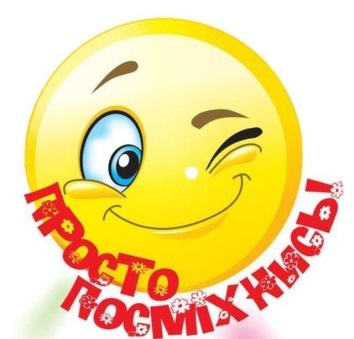 